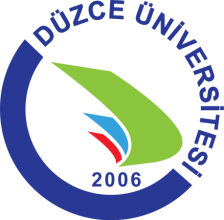 T.C.DÜZCE ÜNİVERSİTESİMÜHENDİSLİK FAKÜLTESİÇEVRE MÜHENDİSLİĞİ BÖLÜMÜTEZİN BAŞLIĞIBURAYA YAZILMALIDIRLİSANS BİTİRME TEZİÖĞRENCİNİN ADI SOYADIÖğrenci NOHAZİRAN 20…DÜZCEKABUL VE ONAY BELGESİ ………………….. tarafından hazırlanan ……………………………………………… İsimli lisans bitirme tezi çalışması, Düzce Üniversitesi Mühendislik Fakültesi Çevre Mühendisliği Bölümü Bitirme Tezi Komisyonu tarafından Lisans Bitirme Tezi olarak kabul edilmiştir.BEYAN  Bu tez çalışmasının kendi çalışmam olduğunu, tezin planlanmasından yazımına kadar bütün aşamalarda etik dışı davranışımın olmadığını, bu tezdeki bütün bilgileri akademik ve etik kurallar içinde elde ettiğimi, bu tez çalışmasıyla elde edilmeyen bütün bilgi ve yorumlara kaynak gösterdiğimi ve bu kaynakları da kaynaklar listesine aldığımı, yine bu tezin çalışılması ve yazımı sırasında patent ve telif haklarını ihlal edici bir davranışımın olmadığını beyan ederim.Haziran  20…. (İmza)Ad SoyadıTEŞEKKÜR Lisans öğrenimim ve bu tezin hazırlanmasında süresince gösterdiği her türlü destek ve yardımdan dolayı çok değerli hocam Unvan Adı Soyadı’ya en içten dileklerimle teşekkür ederim. Tez çalışmam boyunca değerli katkılarını esirgemeyen  ..… ………’ye de şükranlarımı sunarım.Bu çalışma boyunca yardımlarını ve desteklerini esirgemeyen sevgili aileme ve çalışma arkadaşlarıma sonsuz teşekkürlerimi sunarım. Haziran  20…							        Adı SoyadıİÇİNDEKİLER                         					         SayfaTEŞEKKÜR SAYFASI ………..…………………………………..……..iİÇİNDEKİLER …………………………………………………….…….iiŞEKİL LİSTESİ ……………………………………………………...	...iiiÇİZELGE LİSTESİ ……………………………………………………..ivSİMGELER VE KISALTMALAR  LİSTESİ ……………………….…vÖZET ………………………………………………………………...…....11. GİRİŞ ………………………………………………………………..….22. MaTERYAL ve yöntem .................................................................72.1. YATAY YATAK KATSAYISI YAKLAŞIMI …………………………….….82.2. YATAY YATAK KATSAYISI YAKLAŞIMININ GEÇERLILIĞI …….….92.3. YATAY YATAK KATSAYISININ BELIRLENMESI ………………….…102.3.1. Teorik Çalışmalardan …………………………………………………....11	2.3.1.1. Teorik Çalışmalardan …………………………….……………….…..123. BULGUlar VE TARTIŞMA.............................................................134. sonuçLAR VE ÖNERİLER .............................................................145. kaynaklar ......................................................................................156. EKLER ..................................................................................................16ek-1. EKİN İSMİ BURAYA YAZILIR..................................................................17ek-2. EKİN İSMİ BURAYA YAZILIR..................................................................18ÖZGEÇMİŞ ..............................................................................................19ŞEKİL LİSTESİ									                  Sayfa NoÇİZELGE LİSTESİ									                  Sayfa NoSİMGELER VE KISALTMALARµ 		Sürtünme katsayısıFT  		Çekme kuvvetiFN 		Normal kuvvetFP          	Proses kuvvetiFBP 		Baskı plakası kuvvetiµT 		Alt baskı plakası ile blok arasındaki sürtünme katsayısıe		EksantriklikL		Uzunlukd 		ÇapƟ 		Teta açısıBP		Baskı plakası 		r		RadyüsÖZETDÜZCE İLİ HAVA KİRLİLİĞİNİN DENEYSEL İNCELENMESİ ve HAVA KİRLİLİĞİ TAHMİNİİsim SoyisimDüzce ÜniversitesiMühendislik Fakültesi Çevre Mühendisliği BölümüLisans Bitirme TeziDanışman: Unvan  İsim SoyisimHava kirliliğinin anlık analiz edilmesi ve hava kalitesi açısından tahmin edilmesi, insan ve canlı sağlığı açısından önemli faydaları bulunmaktadır. Özellikle, hava kalitesi açısından sorun yaşayan coğrafyalarda veya kentlerde, bu işlem hava kalite modellerinin güncellenmesi veya yerel hava kirliliği tahmin modelleri ile belli zaman aralıkları için tahmin edilmesinde kullanılmaktadır. Bu sayede, sağlık sorunların yaşayan özellikle solunum yolu hastalıkları açısından tehlike altında bulunan çocuklar ve yaşlıların gözetilmesi açısından insanların uyarılması ve yetkililerin bilgilendirmesi gerçekleştirilebilir. Bu çalışma kapsamında, Düzce ilinde hava kirliliği değerleri incelnemiş ve bir araya getirilen çeşitli gaz ve toz sensörleriyle kurgulanan sistemden alınan veriler ölçümler ile hava kirliliği tahmin modeli oluşturulmuştur. Modeller, regresyon veya yapay sinir ağı modelleri (YSA) olabilirken, atmosferdeki partikül madde (PM) konsantrasyonlarının tahmin edilmesinde kullanılmaktadır. Sistem dinamik olarak dizayn edilmesi suretiyle başka atmosfer kirleticilerinin de örneğin ozon (O3) veya hidrojen siyanür (HCN) tahmin edilmesinde kullanılabilir. Bu modellerin sonuçları bulut sistemleri üzerinden web ortamında yayınlanabilir ve bu sayede insan sağlığı açısından tehlikeli durumlar oluşmadan kestirilerek önemlerin alınması sağlanabilecektir.Anahtar sözcükler: hava kirliliği, insan sağlığı, istatistiksel analiz ve modelleme.1.	GİRİŞ1.1. Amaç ve KAPSamBu tez yazım kılavuzun amacı, Düzce Üniversitesi Mühendislik Fakültesi Çevre Mühendisliği’nde hazırlanan lisans bitirme tezlerinde, bilimsel yazılı sunum ilkelerine uygun bir standardı sağlamaktır. Düzce Üniversitesi Mühendislik Fakültesi Çevre Mühendisliği’nde lisans bitirme tezi hazırlayacak öğrencilerin, bu kılavuzda belirtilen içerik ve kurallara uymaları gerekmektedir.Metin yazımları Times New Roman ve 12 punto olacak şekilde yazılacaktır. Çizelge numarası ve başlığı önce 1,5 satır aralık, sonra ise 6 nk aralık bırakılarak yazılmalıdır. Çizelgeden sonra yine 1,5 satır aralık bırakılarak tez metnine devam edilir. Çizelge üst yazısı nokta ile bitirilmeli ve çizelge üst yazısı ile çizelgenin tamamı aynı sayfa içinde yer almalıdır.Çizelge 1.1. Birim Tablosu.Şekilden önceki metin ile şekil arasında 1,5 satır aralık bırakılmalıdır. Şekil ile Şekil numarası ve başlığı arasındaki boşluk ise 6 nk olmalıdır. Şekil numarası ve başlığından sonra 1,5 satır aralık bırakılarak metin yazılmalıdır. Şekil alt yazısı nokta ile bitirilmeli ve şekil alt yazısı ile şeklin tamamı aynı sayfa içinde yer almalıdır. Çizelge ve şekiller bir sayfayı aşmayacak biçimde yerleştirilerek şekil/çizelge numarası ve açıklaması yazılacaktır. Örneğin; Şekil 1.1 Derin çekmede ıstampa ile matris arasındaki boşluk. Çizelge 1.1. Birim Tablosu.Başka kaynaklardan doğrudan alınarak veya kavramsal olarak başka yazarlardan yararlanılarak hazırlanan şekil veya çizelgelerde mutlaka kaynak belirtilmelidir.A4 kağıt boyutundan büyük harita, plan vb gibi dokümanlar metin içinde uygun bir şekil numarasıyla A4 boyutuna küçültülerek verilmeli, ancak orijinal boyuttaki doküman tezin sonuna ek olarak eklenmelidir.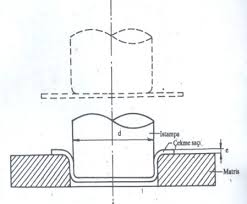 Şekil 1.1. Derin çekmede ıstampa ile matris arasındaki boşluk.Denklemler denklem editörüyle yazılmalıdır. Denklemden önce ve sonra 1,5 satır aralığı bırakılmalıdır. Denklemler metin bloğuna ortalı/sola dayalı olarak hizalandırılmalıdır. Bununla birlikte formüllerin yazımında hangi düzen (ortalı veya sola dayalı) seçilmişse tüm tez boyunca aynı düzende devam edilmelidir. Denklemlere, ilgili bölüm numarası ilk numara olacak şekilde sıra ile numara verilir (Örneğin: (1.1), (3.5) gibi). Denklem numaraları, denklemin bulunduğu satırın en sağına yazılır.F= m . a                                                           (3.2)Denklemler ortalanarak yazılabilmelerinin yanında sol baştan başlayarak da yazılabilecekleri için şu şekilde de yazabiliriz: F= m. a										  (3.2)Alıntılar, tez metninin son satırından itibaren 1,5 satır aralığı bırakıldıktan sonra, paragraf başından başlayarak, ayrı bir paragraf halinde, ise tırnak (“ 	 ”) içerisinde ve italik olarak gösterilmelidir. Alıntılarda yazı karakterleri Times New Roman ve 11 punto olmalıdır. Alıntının yazıldığı paragraf 1 satır aralığı olmalıdır. Ayrıca metin sonuna kaynak numarası yazılmalıdır. Alıntıdan sonra ana metne geçerken yine 1,5 satır aralığı boşluk bırakılmalıdır.“Derin çekme olayında düşünülmesi gereken iki önemli şey vardır. Birincisi deformasyonun en çok meydana geldiği flanş ve diğeri flanşta deformasyon olması için gerekli kuvveti sağlamak zorunda olan duvarlardır. [2].”2.	MATERYAL VE YÖNTEMBu bölümde, tez yazımında kullanılacak kağıdın ve yazının özelliği, sayfanın düzeni (kenar boşlukları, paragraf biçimi, satır aralığı vb.), metin içinde kaynak gösterme, sayfaların numaralandırılması ile ilgili ilkeler, bilgi ve örnekler verilmiştir.2.1.	Kullanılacak Kağıt ve Çoğaltma SistemiTezler A4 standardında (21x29,7 cm) beyaz birinci hamur kağıda özellikleri bozulmadan basılmalıdır. Kopyalar net ve okunaklı olmalıdır. Tez, sıkıştırılmış kapak içerisinde teslim edilmelidir.3. BULGULAR VE TARTIŞMABu bölümde tezde yer alan ön sayfalar ve tez metninin yazımı ile ilgili standartlar verilmiştir. Düzce Üniversitesi Mühendislik Fakültesi Makine Mühendisliği Bölümü’nde hazırlanan tüm lisans bitirme tezlerinde bu standartların temel alınması gerekmektedir.3. 1 . KAPAK SAYFALARITezlerde , ‘Dış’, ‘İç’  ve ‘Kabul ve Onay Belgesi’ olmak üzere üç tane kapak bulunur.3.1.1. Dış KapakTezin dış kapağı 21x29,7 cm standart A4 boyutlarındaki beyaz kartondan olmalıdır. Kapakta yukarıdan aşağıya sırasıyla üniversitenin logosu, “T.C.”, üniversite ve fakültenin adı, tezin yapıldığı bölümün adı, tezin adı, lisans bitirme tezi, öğrencinin adı, ay ve yıl, şehir yer almalıdır. 3.1.2. Sonuçlar ve ÖnerilerBulgular ve tartışmalar bölümünden sonra araştırmadan elde edilen bilgilerin ışığında varılan sonuç/sonuçlar açık, kısa ve anlaşılır bir tarzda yazılmalı, araştırmanın amacının ne ölçüde gerçekleştiği; araştırıcının bir önerisi var ise belirtilmelidir. Yapılacak öneriler araştırmanın amacı ve sonuçlarıyla doğrudan bağlantılı olmalıdır. Bu bölümde şekil ve çizelgelere yer verilmez.3.1.3. Kaynaklar3.1.3.1.	Genel KurallarAraştırmada kaynak gösterilen, alıntı yapılan araştırmaların aslının araştırmacının elinde olması gerekir. Kullanılan kaynaklar makul sayıda, doğrudan tez konusu ile ilgili ve güncel olmalıdır. Ancak çok gerekli olduğunda eski, klasik kaynaklar kullanılmalıdır. Yayınlanmış bildiriler, özetler, baskıda olan yayınlar kaynak olarak kullanılabilir. Yayınlanmamış raporlar, ders notları ve kişisel görüşler kaynak listesinde yer alabilir. Web sayfaları kaynak olarak kullanılabilir; ancak kullanılan web sayfalarının adresleri erişim tarihi ile birlikte kaynaklar listesinde yer almalıdır. 4. SONUÇLAR VE ÖNERİLER4.1.	Savunma Sınavı Öncesi Yapılması GerekenlerLisans bitirme tezi hazırlayan öğrenciler tezlerini (arkalı önlü) 3 kopya olacak şekilde çoğaltarak, Bölüm Başkanlığı tarafından ilan edilen komisyon üyelerine teslim etmek durumundadırlar. 4.2.	Savunma Sınavı SONRASI Yapılması GerekenlerLisans bitirme tezi sunumlarını başları ile tamamlayan öğrenciler,  tezlerini tek yüze yazılmış (arkalı önlü olmayacak şekilde) 4 kopya olarak çoğaltarak Bölüm Başkanlığı tarafından ilan edilen tarihte Bölüm Sekreterliğine teslim etmek durumundadırlar. Bu 4 kopya ödevlerin ciltlenmiş çıktılarını ve ödevin dijital ortamda hazırlanmış halini (CD, DVD, v.b.) içermelidir.4.3. TEZ KAPAĞI SIRT YAZISI ÖRNEĞİBu kısımda hazırlanan lisans bitirme tezlerinin, düzgün bir şekilde arşivlenebilmesi için gereklidir. Sırt yazısı örneği aşağıdaki şekilde gösterilmiştir.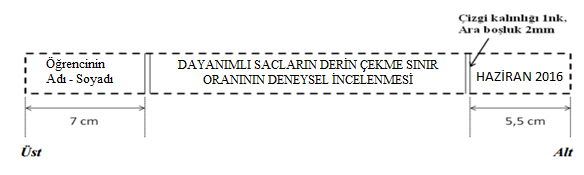 Öğrencilerin birden fazla kişi olarak tez yazmaları halinde hazırlayacakları sırt yazısı örneği aşağıdaki şekilde gösterilmiştir. (İsimler örnek olması amacı ile verilmiştir.)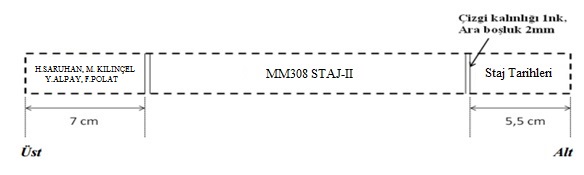 5. KAYNAKLAR[1] Madi D., Focsa A., Roques S., Schmitt S., Slaoui A., Birouk B., Effect of MW-ECR plasma hydrogenation on polysilicon films based solar cells, Energy Procedia, 2 (1) (2010) 151-157.[2] Yacobi B.G., Semiconductor Materials: An Introduction to Basic Principles (Microdevices), Springer, (2003).[3] Beaucarne G., Crystalline silicon solar cells in thin layer deposited on foreign substrates using high temperature chemical vapor deposition, Ph.D. Thesis, Leuven Üniversitesi, Leuven-Belgium, (2000).VEYA Beaucarne G., Crystalline silicon solar cells in thin layer deposited on foreign substrates using high temperature chemical vapor deposition, Ph.D. Thesis, Leuven Üniversitesi, Leuven-Belgium, (2000).Madi D., Focsa A., Roques S., Schmitt S., Slaoui A., Birouk B., Effect of MW-ECR plasma hydrogenation on polysilicon films based solar cells, Energy Procedia, 2 (1) (2010) 151-157.Yacobi B.G., Semiconductor Materials: An Introduction to Basic Principles (Microdevices), Springer, (2003).ÖZGEÇMİŞKişisel BilgilerSoyadı, adı                     : Uyruğu                           : Doğum tarihi ve yeri      : Telefon                           : Faks                                : E-posta                            : ÖRNEK LİSANS BİTİRME TEZİ T.C.DÜZCE ÜNİVERSİTESİMÜHENDİSLİK FAKÜLTESİÇEVRE MÜHENDİSLİĞİ BÖLÜMÜDÜZCE İLİ HAVA KİRLİLİĞİNİN DENEYSEL İNCELENMESİ ve HAVA KİRLİLİĞİ TAHMİNİLİSANS BİTİRME TEZİALİ CAN2015007601HAZİRAN 2016DÜZCEÖRNEK LİSANS BİTİRME TEZİ KABUL VE ONAY BELGESİ Ali CAN tarafından hazırlanan “DÜZCE İLİ HAVA KİRLİLİĞİNİN DENEYSEL İNCELENMESİ ve HAVA KİRLİLİĞİ TAHMİNİ” isimli lisans bitirme tezi çalışması, Düzce Üniversitesi Mühendislik Fakültesi Çevre Mühendisliği Bölümü Bitirme Tezi Komisyonu tarafından Lisans Bitirme Tezi olarak kabul edilmiştir.ÖRNEK LİSANS BİTİRME TEZİ TEŞEKKÜR Lisans öğrenimim ve bu tezin hazırlanmasında süresince gösterdiği her türlü destek ve yardımdan dolayı çok değerli hocam Doç. Dr. Fuat Şahin‘e en içten dileklerimle teşekkür ederim. Tez çalışmam boyunca değerli katkılarını esirgemeyen ……………. ’ye de şükranlarımı sunarım.Bu çalışma boyunca yardımlarını ve desteklerini esirgemeyen sevgili aileme ve çalışma arkadaşlarıma sonsuz teşekkürlerimi sunarım.Haziran  2016							      Ali CANÖRNEK LİSANS BİTİRME TEZİ ÖZET DÜZCE İLİ HAVA KİRLİLİĞİNİN DENEYSEL İNCELENMESİ ve HAVA KİRLİLİĞİ TAHMİNİALİ CANDüzce ÜniversitesiMühendislik Fakültesi Çevre Mühendisliği BölümüLisans Bitirme TeziDanışman: Doç. Dr. Fuat ŞAHİNHava kirliliğinin anlık analiz edilmesi ve hava kalitesi açısından tahmin edilmesi, insan ve canlı sağlığı açısından önemli faydaları bulunmaktadır. Özellikle, hava kalitesi açısından sorun yaşayan coğrafyalarda veya kentlerde, bu işlem hava kalite modellerinin güncellenmesi veya yerel hava kirliliği tahmin modelleri ile belli zaman aralıkları için tahmin edilmesinde kullanılmaktadır. Bu sayede, sağlık sorunların yaşayan özellikle solunum yolu hastalıkları açısından tehlike altında bulunan çocuklar ve yaşlıların gözetilmesi açısından insanların uyarılması ve yetkililerin bilgilendirmesi gerçekleştirilebilir. Bu çalışma kapsamında, Düzce ilinde hava kirliliği değerleri incelnemiş ve bir araya getirilen çeşitli gaz ve toz sensörleriyle kurgulanan sistemden alınan veriler ölçümler ile hava kirliliği tahmin modeli oluşturulmuştur. Modeller, regresyon veya yapay sinir ağı modelleri (YSA) olabilirken, atmosferdeki partikül madde (PM) konsantrasyonlarının tahmin edilmesinde kullanılmaktadır. Sistem dinamik olarak dizayn edilmesi suretiyle başka atmosfer kirleticilerinin de örneğin ozon (O3) veya hidrojen siyanür (HCN) tahmin edilmesinde kullanılabilir. Bu modellerin sonuçları bulut sistemleri üzerinden web ortamında yayınlanabilir ve bu sayede insan sağlığı açısından tehlikeli durumlar oluşmadan kestirilerek önemlerin alınması sağlanabilecektir.Anahtar sözcükler: hava kirliliği, insan sağlığı, istatistiksel analiz ve modelleme.Üye (Tez Danışmanı)Unvan, Adı SoyadÜye (Tez Danışmanı)Unvan, Adı SoyadKomisyon Üyesi Unvan, Ad SoyadKomisyon Üyesi Unvan, Ad SoyadŞekil 1.1.Derin çekmede ıstampa ile matris arasındaki boşluk                 5Şekil 1.2.Üç boyutlu tasarımlar               12Şekil 1.3.İmal edilecek parça               25Şekil 2.1.Montajı tamamlanan çizim               35Şekil 3.1.Ölçülendirilmiş görünüm               37Şekil 2.2.Üretimi biten parçalar               41Şekil 2.3.Tasarım kriterlerine göre iyileştirme grafiği               53Çizelge 1.1.Birim tablosu             5Çizelge 1.2.Kullanılan malzeme listesi           12Çizelge 1.3.Numune üretimi sırasında geçen süreler           25Çizelge 2.1.İmalat sırasında kullanılan tezgahların listesi           35Çizelge 2.2.Üretimi tamamlanan ürünlerin dayanım değerleri           37Birim SistemiKütle (m)İvme (a)Kuvvet (F)SIkgm/s2kg m/s2 (N)cgsgcm/s2g cm/s2 (dyn)Üye (Tez Danışmanı)Doç. Dr. …………….Üye (Tez Danışmanı)Doç. Dr. …………….Komisyon Üyesi Doç. Dr. ………………Komisyon Üyesi Prof. Dr. …………..